18.05.2020 (pn)     Język angielskiPrzypomnienie słówekPrzypomnij sobie proszę ostatnią piosenkę i Lucy skaczącą po kamieniach. Wysłuchaj ją jeszcze raz. (nagranie w zakładce z 14.05)  Przypomnij sobie proszę nazwy przyborów szkolnych włączając się do ich powtarzania. Ćwiczenie 1Dzisiaj Twoim zadaniem jest pokolorować ponumerowane pola na odpowiednie kolory, zgodnie z legendą, jak w przykładzie. W ten sposób odnajdziesz ukryte przybory szkolne należące do ślimaka. Wierzę, że dasz sobie radę. (Jest to strona 61 w książce do języka angielskiego) Jeśli nie masz książki do języka angielskiego w domu, spróbuj odszukać te przybory w poniższym ćwiczeniu.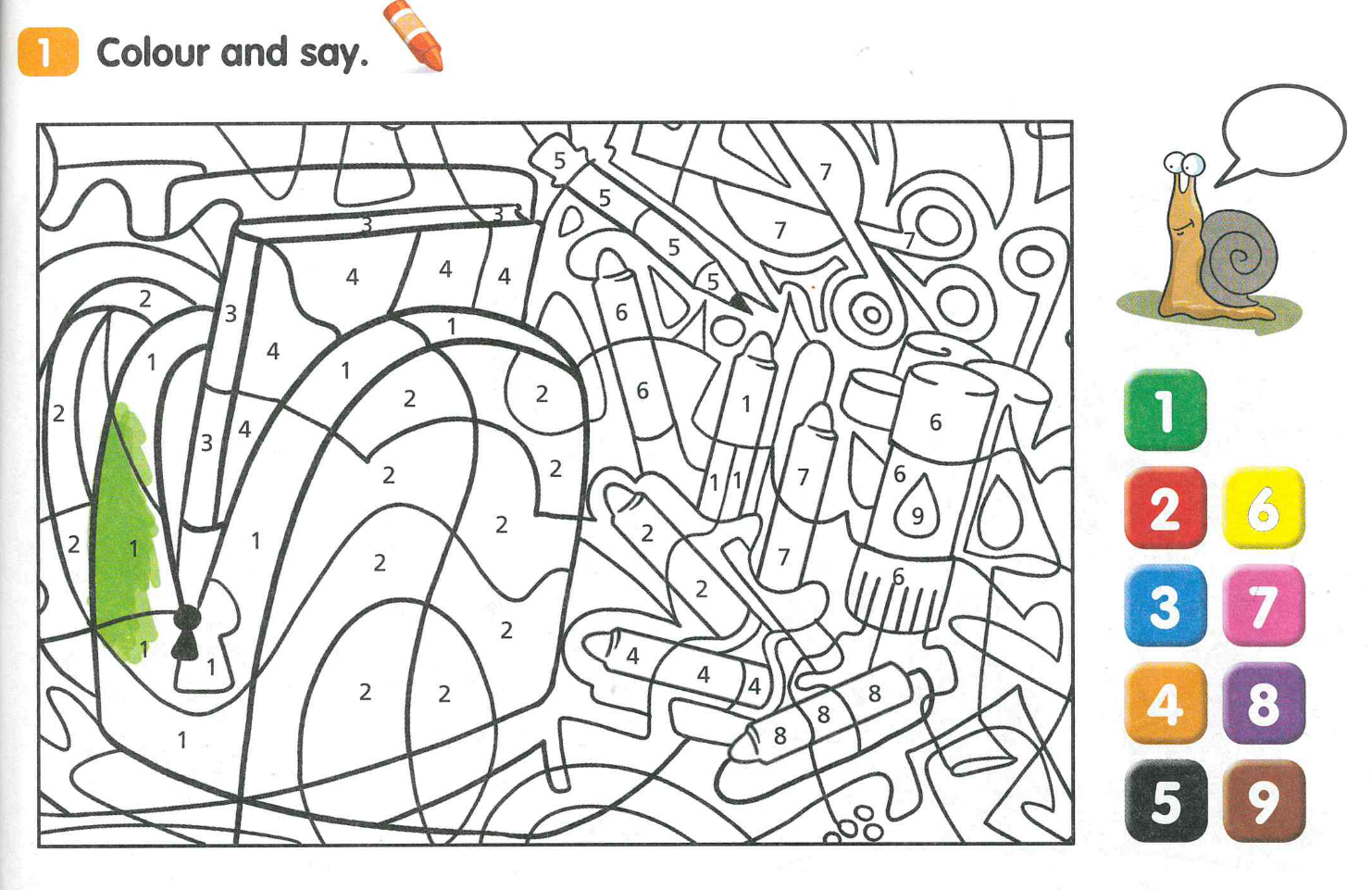 Ćwiczenie 2W tym ćwiczeniu posłuchaj proszę nagrania, dowiedź się, o jaki przedmiot każda postać prosi nauczycielkę, oraz narysuj odpowiedni przedmiot w ręce każdego z bohaterów. Spróbuj powtarzać pytania i odpowiedzi podczas nagrania według przykładu: - Can I havea (yellow crayon), please? (Czy mogę prosić o żółtą kredkę?)- Here you are. (Proszę.)- Thank you. (Dziękuję.)Jeśli nie masz książki do języka angielskiego w domu, spróbuj narysować i pokolorować te przybory na kartce.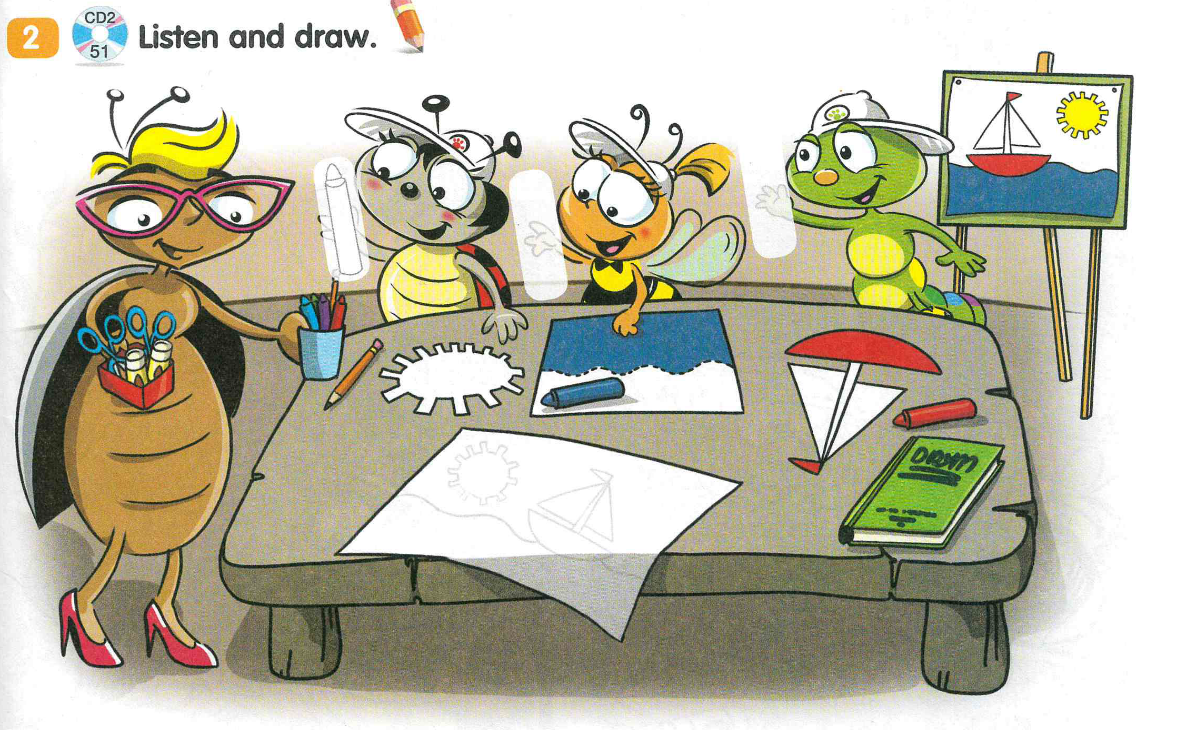 21.05.2020 (czw)     Język angielskiHistoryjkaZerknij na poniższą historyjkę. Spróbuj odgadnąć, co się w niej wydarzy. Następnie wysłuchaj historyjki i wskaż wymieniane przybory szkolne na obrazkachNagranie znajduje się poniżej.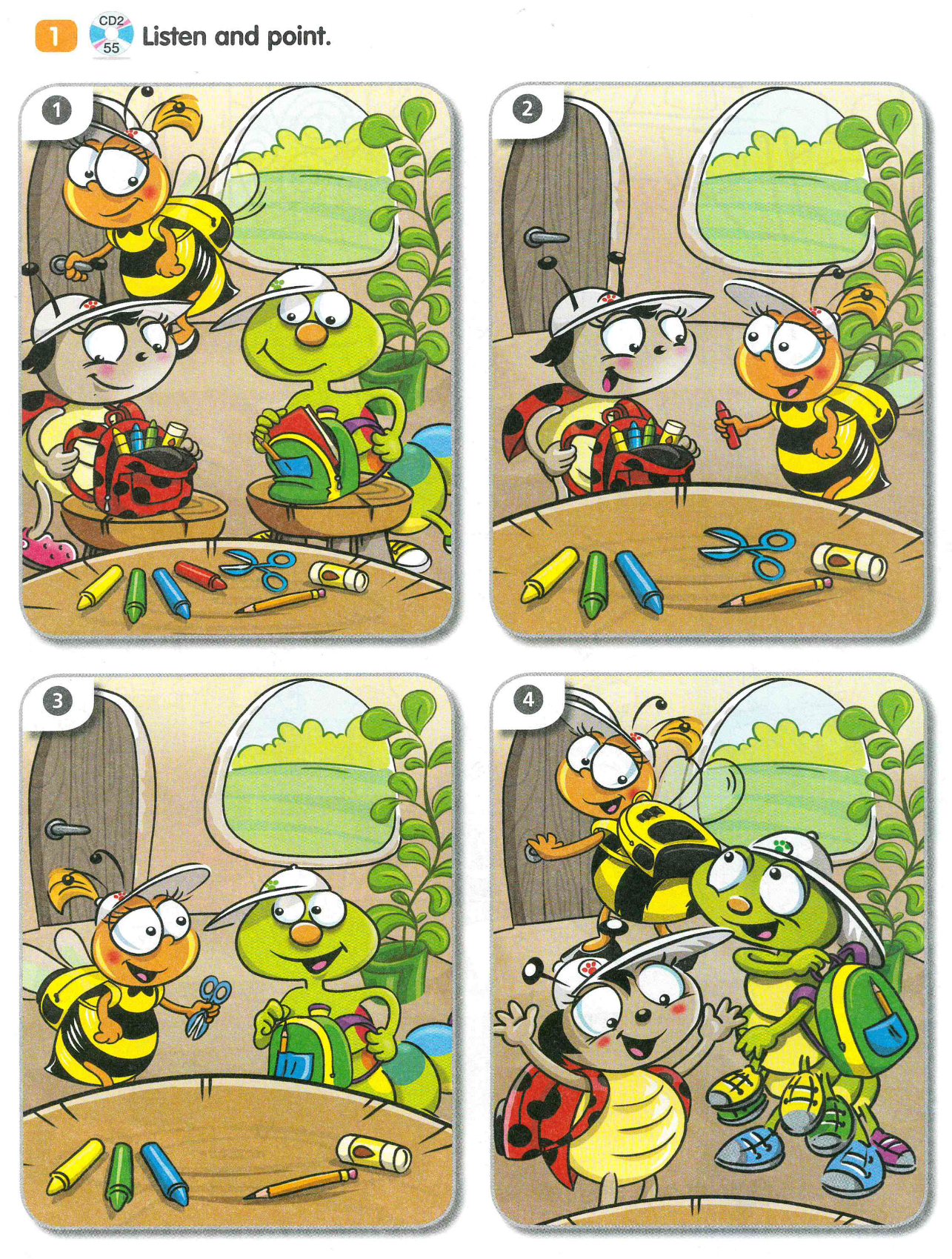 Nagranie do powyższego ćwiczenia(proszę dwukrotnie kliknąć w nagranie)Nagranie do powyższego ćwiczenia(proszę dwukrotnie kliknąć w nagranie)